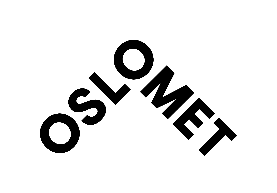 Bachelorstudium i produktdesignBachelor’s Degree Programme in Product Design 180 studiepoengHeltidGodkjent av XX
Dato XX.XX.XXXX
Gjeldende fra ….semesteret 20..
Endringer godkjent XX.XX.XXXXFakultet for XXInstitutt for XXProgramplanen gjelder for kull XXXX–XXXXInnhold1. Innledning	32. Målgruppe	33. Opptakskrav	34. Læringsutbytte	35. Studiets innhold og oppbygging	36. Studiets arbeids- og undervisningsformer. Praksisstudier	37. Internasjonalisering	38. Arbeidskrav	39. Vurderings-/eksamensformer og sensorordninger	310. Emneplaner	31. Innledning2. Målgruppe 3. Opptakskrav4. Læringsutbytte5. Studiets innhold og oppbygging6. Studiets arbeids- og undervisningsformer. Praksisstudier7. Internasjonalisering8. Arbeidskrav9. Vurderings-/eksamensformer og sensorordninger10. Emneplaner